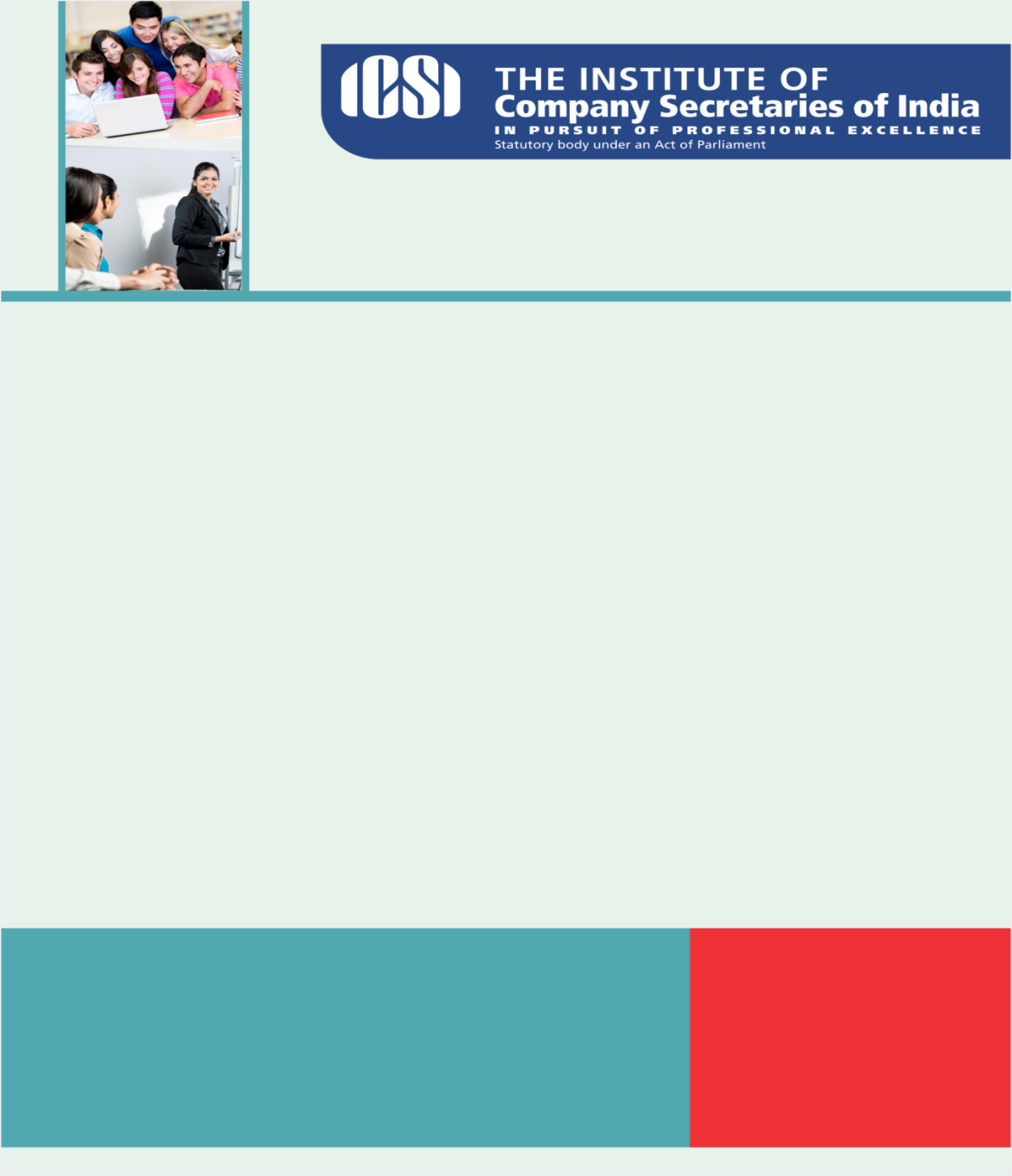 Knowledge Appraise News HeadlinesDGFT:     E-learning Videos for export entrepreneursOnline Certificate Course in Export Import     Business-A SynopsisRegulatory Updates MCA: Relaxation of additional Fees and extension of last date of in filing AOC-4, AOC-4 (XBRL), AOC-4(CFS) and MGT-7 under the Companies Act, 2013RBI: Sovereign Gold Bonds 2016-17 – Series IISovereign Gold Bonds 2016-17 Series II – Operational GuidelinesSEBI:PR: SEBI Cautions investorsCircular: Trading Hours/Trading Holidays on Commodity Derivatives ExchangesCircular: Price Dissemination through SMS/Electronic Communication FacilityCircular: Maintenance and Preservation of RecordsICSI NewsInterview of CS Mamta Binani, President, ICSI on “Career as a Company Secretary” during the Programme “Evening Live Show” on Doordarshan National Channel on 29.08.2016 Training Programme for Peer Reviewers at Hyderabad on 03.09.2016Last date for payment of Annual Membership fee / Annual Licentiate subscription for 2016-17 is 31-08-2016.
Members / Licentiates are requested to pay the same in time if not paid yete-book on ‘Pratibimb -Transcending Barriers’ Second Series: Walk the talk -Effective Communication and Assertive PresenceLegal Term“Usufructuary”One who has the use and reaps the profits of property, but not ownership.. 
Kindly send your feedback/suggestions regarding CS updates at csupdate@icsi.eduFor Previous CS UPDATE(S) visit :  http://www.icsi.edu/Member/CSUpdate.aspxIf you are not receiving the CS update, kindly update your e-mail id with Institute’s database by logging on ICSI website.